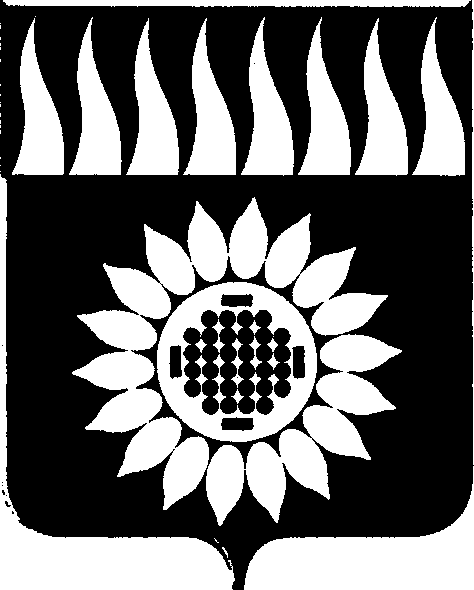 ГОРОДСКОЙ ОКРУГ ЗАРЕЧНЫЙД У М Аседьмой созыв________________________________________________________________________________________________ТРИДЦАТЬ СЕДЬМОЕ ОЧЕРЕДНОЕ ЗАСЕДАНИЕР Е Ш Е Н И Е28.03.2024 № 38-Р О рассмотрении отчета о результатах деятельности контрольно-счетной палаты городского округа Заречный за 2023 год            Рассмотрев отчет о результатах деятельности контрольно-счетной палаты городского округа Заречный за 2023 год, на основании ст.ст.  25, 32 Устава городского округа Заречный, Положения о контрольно-счетной палате городского округа Заречный, утвержденного решением Думы от 31.03.2022 № 46-Р,  	Дума решила: 	1. Принять к сведению прилагаемый отчет о результатах деятельности контрольно-счетной палаты городского округа Заречный за 2023 год.	2. Рекомендовать администрации городского округа Заречный учесть в работе информацию, изложенную в отчете контрольно-счетной палаты. 	3. Опубликовать отчет контрольно-счетной палаты городского округа Заречный за 2023 год в установленном порядке и разместить на официальном сайте городского округа Заречный.Председатель Думы городского округа					А.А. КузнецовПриложение                                                                                              к решению Думы                                                                                                  от 28.03.2024 № 38-РОтчето деятельности контрольно-счетной палаты городского округа Заречный за 2023 годНастоящий отчет о деятельности контрольно-счетной палаты городского округа Заречный в 2023 году и итогах проведенных контрольных и экспертно- аналитических мероприятий подготовлен на основании статьи 19 Федерального закона от 07.02.2011 № 6-ФЗ (ред. от 04.03.2014) "Об общих принципах организации и деятельности контрольно-счетных органов субъектов Российской Федерации и муниципальных образований", Положения о контрольно-счетной палате городского округа Заречный, утвержденного решением Думы ГО Заречный от 31.03.2022 №46-Р.Общие положенияКонтрольно-счетная палата городского округа Заречный (далее – КСП ГО Заречный), как орган местного самоуправления, образованный в соответствии с решением Думы городского округа Заречный от 05.07.2012 №92-Р, является постоянно действующим органом по осуществлению внешнего муниципального финансового контроля, реализующим свои полномочия в соответствии с Бюджетным кодексом Российской Федерации (далее – Бюджетный кодекс), Федеральным законом от 07.02.2011 № 6-ФЗ «Об общих принципах организации и деятельности контрольно-счетных органов субъектов Российской Федерации и муниципальных образований» (далее – Закон № 6-ФЗ), Областным законом от 12.07.2011 № 62-ОЗ «О счетной палате Свердловской области и контрольно-счетных органах муниципальных образований, расположенных на территории Свердловской области», Решением Думы ГО Заречный от 29.07.2014 № 56-Р «Положение о бюджетном процессе в городском округе Заречный», а также локальными нормативными актами КСП ГО Заречный. Для исполнения полномочий, установленных действующим законодательством, КСП ГО Заречный в отчетном периоде:– осуществлялся контроль за формированием и исполнением бюджета городского округа Заречный (далее – ГО Заречный);– осуществлялся контроль за соблюдением установленного порядка управления и распоряжения имуществом, находящимся в муниципальной собственности ГО Заречный;– проводились проверки по контролю за законностью, результативностью (эффективностью) использования средств местного бюджета;– проводилась внешняя проверка отчета об исполнении местного бюджета;– осуществлялась подготовка информации о ходе исполнения местного бюджета и направление ее в Думу ГО Заречный;– проводилась экспертиза проекта местного бюджета, проектов внесения изменений в бюджет, проекта отчета об исполнении бюджета городского округа;- осуществлялась финансово-экономическая экспертиза проектов муниципальных программ.Кроме того, КСП ГО Заречный осуществлялось взаимодействие с контрольно-счетными органами муниципальных образований, расположенными на территории Свердловской области и Счетной палатой Свердловской области. Для организации и осуществления контрольных и экспертно-аналитических мероприятий КСП ГО Заречный проводились необходимые обеспечивающие мероприятия: организационные, правовые, кадровые, методологические, материально-технические.Основные итоги деятельности.В 2023 году КСП ГО Заречный осуществлялся внешний муниципальный финансовый контроль путем проведения контрольных, экспертно-аналитических и иных мероприятий.Контрольные и экспертно-аналитические мероприятия проводились сотрудниками КСП ГО Заречный на основании Плана работы на 2023 год, утвержденного приказом председателя контрольно-счетной палаты городского округа Заречный 26.12.2022 №10-ОД.В соответствии с решениями Думы от 27.10.2022 №117-Р, от 02.02.2023 №13-Р в План работы КСП ГО Заречный на 2023 год было включено 3 контрольных мероприятия и 1 экспертно-аналитическое.Кроме того, в соответствии с решением о проведении Счетной палатой Свердловской области и КСП ГО Заречный совместного экспертно-аналитического мероприятия в 2023 году в План работы КСП ГО Заречный было включено 1 экспертно-аналитическое мероприятие.Остальные контрольные и экспертно-аналитические мероприятия были включены в План работы КСП ГО Заречный самостоятельно.Контрольные мероприятия были выполнены в полном объеме. Экспертно-аналитические мероприятия – 25% от запланированных.В соответствии с планом работы КСП ГО Заречный на 2023 год в отчетном периоде всего проведено 72 мероприятия:5 контрольных мероприятий, в том числе 1 внешняя проверка годового Отчета об исполнении бюджета городского округа Заречный за 2022 год;1 экспертно-аналитическое мероприятие;54 финансово-экономических экспертизы проектов муниципальных правовых актов о внесении изменений в муниципальные программы;7 экспертиз проектов решений Думы ГО Заречный, в том числе об исполнении бюджета городского округа за 2022 год, о внесении изменений в решение о бюджете 2023 года, о проекте бюджета на 2024 год;5 финансово-экономических экспертиз проектов муниципальных правовых актов, в отношении расходных обязательств городского округа.Общий объем проверенных бюджетных средств и муниципального имущества составил 701 123 264, 67 рублей (без учета объема средств, охваченных внешней проверкой отчета об исполнении бюджета за 2022 год) в том числе:- в ходе контрольных мероприятий проверено использование бюджетных (внебюджетных) средств и муниципального имущества в объеме 503 549 104,67 рублей;- в ходе экспертно-аналитических мероприятий проверено и проанализировано использование бюджетных средств и муниципального имущества на сумму 197 574 160,00 рублей.Контрольные и экспертно-аналитические мероприятия в 2023 году были проведены в отношении 9 объектов, в том числе контрольными мероприятиями было охвачено 6 объектов, экспертно-аналитическими – 3.Среди выявленных нарушений в соответствии с Классификатором нарушений, выявляемых КСП ГО Заречный в ходе внешнего муниципального финансового контроля:Нарушения при формировании и исполнении бюджета – 12 нарушений, Нарушения установленных единых требований к бюджетному (бухгалтерскому) учету в том числе бюджетной, бухгалтерской (финансовой) отчетности – 7 нарушений на сумму 4 544,2 тыс. руб., Нарушения в сфере управления и распоряжения муниципальной собственностью – 1 нарушение;Нарушения и замечания при осуществлении муниципальных закупок – 8 нарушений и замечаний на сумму 23 335,3 тыс. руб.,Иные нарушения – 7 нарушений на сумму 157,81 тыс. руб.Выявлено недостатков при экспертизах нормативно – правовых актов - 13 единиц.Общий объем выявленных нарушений и недостатков составил 28 037,31 тыс. рублей и в количестве 35 единиц.3. Итоги контрольных и экспертно-аналитических мероприятий.В 2023 году КСП ГО Заречный было проведено 5 контрольных мероприятий, в том числе внешняя проверка Отчета об исполнении бюджета городского округа Заречный за 2022 год:Внешняя проверка отчета об исполнении бюджета городского округа Заречный за 2022 год;Эффективность использования в 2022 году муниципального имущества, переданного в оперативное пользование МКУ ГО Заречный «Дирекция единого заказчика»;Использование бюджетных средств городского округа Заречный, направленных в 2021- 2022 годах на оплату труда работников МКУ ГО Заречный «Управление ГО и ЧС»;Проверка соблюдения условий, установленных муниципальными контрактами по содержанию улично–дорожной сети в период 4 квартала 2022 года и 1 квартала 2023 года, в части механизированной уборки на территории городского округа Заречный;Проверка соблюдения порядка формирования и использования средств дорожного фонда городского округа Заречный в 2021-2022 годах.Также 2023 году КСП ГО Заречный было проведено 1 экспертно-аналитическое мероприятие:Анализ эффективности использования бюджетных средств, выделенных на благоустройство общественных территорий в рамках государственной программы Свердловской области «Формирование современной городской среды на территории Свердловской области на 2018–2027 годы.Основные нарушения и недостатки, установленные в результате контрольных и экспертно-аналитических мероприятий:Нарушение порядка составления, утверждения и ведения бюджетной сметы;Нарушение требований, предъявляемых к оформлению и ведению регистров бухгалтерского учета;Нарушение требований, предъявляемых к оформлению фактов хозяйственной жизни экономического субъекта первичными учетными документами;Нарушение требований, предъявляемых к проведению и документальному оформлению результатов инвентаризации активов и обязательств;Нарушение общих требований к бюджетной, бухгалтерской (финансовой) отчетности экономического субъекта, в том числе к её составу;Нарушение требований, предъявляемых к правилам ведения бюджетного (бухгалтерского) учета;Нарушение порядка распоряжения имуществом казенного учреждения;Нарушения условий исполнения контрактов (договоров);Применение принципа дробления закупок; Не соответствие нормативных актов действующему законодательству; Отсутствие раздельного учета затрат на содержание общественных территорий.4. Меры, принятые КСП ГО Заречный, по результатам проведения контрольных и экспертно-аналитических мероприятий.По итогам проведенных контрольных и экспертно-аналитических мероприятий за отчетный период в адрес объектов контроля направлено 6 представлений, а также 7 информационных писем.Материалы, направленные объектам контроля, содержали 19 предложений, в том числе по совершенствованию нормативно-правовых актов и деятельности муниципальных учреждений, расположенных на территории городского округа Заречный.В 2023 году были выявлены факты, содержащие признаки административных правонарушений, по которым срок привлечения к ответственности уже истек.Все представления и информационные письма КСП ГО Заречный рассмотрены объектами контроля в установленные законодательством сроки.По итогам контрольных и экспертно-аналитических мероприятий за 2023 год в Думу ГО Заречный направлено 20 материалов о деятельности КСП ГО Заречный, в адрес Главы ГО Заречный– 12 материалов.5. Реализация мер, принятых КСП ГО Заречный в ходе и по результатам проведения контрольных, экспертно-аналитических мероприятий.КСП ГО Заречный организован контроль за исполнением объектами контроля рекомендаций, направленных объектам проверок.С контроля сняты 3 контрольных мероприятия из Плана работы на 2023 год в связи с выполнением решений и рекомендаций КСП ГО Заречный (частично 1 контрольное и 1 экспертно-аналитическое мероприятие остаются на контроле).Из 6 направленных в 2023 году представлений - 5 исполнены полностью.Из общей суммы замечаний и нарушений 28 037,31 тыс. рублей (35 единиц), подлежащих устранению, устранено 4 544,2 тыс. рублей (33 единицы) или 16,2% в том числе:оформление результатов инвентаризации активов и обязательств на сумму 579,00 тыс. рублей (1 единица);внесение изменений в бухгалтерский регистр 579,00 тыс. рублей (1 единица);внесение изменений в финансовую отчетность 17,00 тыс. рублей (2 единицы);соблюдение требований, предъявляемых к правилам ведения бухгалтерского учета на сумму 3 369,20 тыс. рублей (1 единица);иными способами – 28 замечаний и нарушений. 6. Итоги иных мероприятий.В 2023 году КСП ГО Заречный проведено 66 финансово-экономических экспертиз нормативных и правовых актов в том числе;54 финансово-экономических экспертизы проектов муниципальных правовых актов о внесении изменений в муниципальные программы;7 экспертиз проектов решений Думы ГО Заречный, в том числе об исполнении бюджета городского округа за 2022 год, о внесении изменений в решение о бюджете 2023 года, о проекте бюджета на 2024 год;5 финансово-экономических экспертиз проектов муниципальных правовых актов, в отношении расходных обязательств городского округа.По результатам всех проведенных финансово-экономических экспертиз проектов муниципальных правовых актов и аналитических мероприятий подготовлены заключения и информации, которые направлялись Главе городского округа Заречный, в Думу городского округа Заречный, частично рассмотрены на заседаниях профильных депутатских комиссиях и заседаниях Думы ГО Заречный.7. Деятельность КСП ГО Заречный по противодействию коррупции.Деятельность КСП ГО Заречный по противодействию коррупции осуществлялась в соответствии с действующим законодательством Российской Федерации, Свердловской области и нормативно-правовыми актами ГО Заречный с целью предупреждения возникновения коррупции, в том числе выявления и последующего устранения причин коррупции, а также минимизации и (или) ликвидации последствий коррупционных проявлений.В рамках реализации мероприятий, направленных на противодействие коррупции в 2023 году:Все муниципальные служащие КСП ГО Заречный, указанные в Перечне должностей муниципальной службы, при замещении которых муниципальные служащие ГО Заречный обязаны предоставлять сведения о доходах, расходах, об имуществе и обязательствах имущественного характера, а также сведения о доходах, расходах, об имуществе и обязательствах имущественного характера супруги (супруга) и несовершеннолетних детей, в установленные сроки предоставили указанные сведения;Проводились мероприятия по информированию сотрудников КСП ГО Заречный о внесении изменений в антикоррупционное законодательство Российской Федерации и разъяснению требований по его применению, включая обзоры судебных решений по вопросам противодействия коррупции.8. Работа с обращениями в 2023 году.В 2023 году в адрес КСП ГО Заречный обращений от граждан не поступало. Обращения по фактам коррупции в адрес КСП ГО Заречный также не поступали.9. Иная деятельность КСП ГО Заречный.В целях организации и осуществления полномочий, установленных Положением о КСП ГО Заречный, проводились мероприятия для обеспечения правовых, кадровых, материально-технических, организационных, методологических, информационно-технологических условий деятельности. Фактическая численность работников КСП ГО Заречный на начало и конец 2023 года составила 3 штатные единицы. Все сотрудники имеют высшее образование. Председатель КСП ГО Заречный, а также инспекторский состав приняли участие в 15 различных совещаниях, семинарах, вебинарах, по исполнению полномочий и повышению квалификации.В целях открытости и гласности в 2023 году информация о деятельности размещалась на официальном сайте КСП ГО Заречный (ксп-заречный.рф).В течение года осуществлялось взаимодействие с Советом органов внешнего финансового контроля Свердловской области и Счетной палатой Свердловской области, а также с контрольно-счетными органами муниципальных образований.10. Основные направления деятельности КСП ГО Заречный на 2024 год.Основные направления деятельности КСП ГО Заречный на 2024 год сформированы в соответствии с задачами и функциями, возложенными на КСП ГО Заречный Бюджетным кодексом, Законом № 6-ФЗ, Законом № 62-ОЗ, Уставом ГО Заречный, Положением о бюджетном процессе, Положением о КСП ГО Заречный и отражены в Плане работы на 2024 год, сформированном с учетом поручений депутатов Думы ГО Заречный и учетом неисполненных мероприятий, запланированных к проведению в 2023 году.В своей деятельности КСП ГО Заречный продолжит практику проведения совместных мероприятий со Счетной палатой Свердловской области (на 2024 год запланировано 1 экспертно-аналитическое мероприятие).Задачами КСП ГО Заречный на 2024 год, как органа внешнего муниципального финансового контроля, являются представление Думе ГО Заречный, Главе ГО Заречный и жителям городского округа объективной и независимой информации о формировании, исполнении бюджета городского округа, качестве проектов решений Думы ГО Заречный и проектов постановлений администрации ГО Заречный, предусматривающих расходование бюджетных средств, законности, эффективности и результативности деятельности органов исполнительной власти по управлению и распоряжению муниципальными финансами и имуществом, причинах и последствиях выявленных нарушений, возможностях их устранения.